গাইবান্ধা জেলা প্রতিষ্ঠা ১৫ইং ফেব্রুয়ারী,১৯৮৪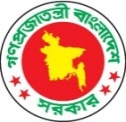 জেলা সমবায় অফিসার গণের কার্যকালক্রঃ নং-নামপদবীসময় কালছবি১.মোঃ নাসির উদ্দিনজেলা সমবায় অফিসার১৯৮৪-৮৫ছবি পাওয়া যায়নি২.মোঃ আমান উল্লাহজেলা সমবায় অফিসার১৯৮৫-৮৭ছবি পাওয়া যায়নি৩.মোঃ জামাল উদ্দিন শাহ্জেলা সমবায় অফিসার১৯৮৭-৮৯ছবি পাওয়া যায়নি৪.শ্রীঃ কালী পদ পালজেলা সমবায় অফিসার১৯৮৯-৯০ছবি পাওয়া যায়নি৫.মোঃ নুরুল ইসলামজেলা সমবায় অফিসার১৯৯০-৯১ছবি পাওয়া যায়নি৬.মোঃ জালাল উদ্দিনজেলা সমবায় অফিসার১৯৯১-৯২ছবি পাওয়া যায়নি৭.মোঃ মাসুদুর রহমানজেলা সমবায় অফিসার১৯৯২-৯৩ছবি পাওয়া যায়নি৮.মোঃ হায়দার আলীজেলা সমবায় অফিসার(ভারঃ)১৯৯৩-৯৪ছবি পাওয়া যায়নি৯.মোঃ মোমিন উল্লাহজেলা সমবায় অফিসার১৯৯৪-৯৬ছবি পাওয়া যায়নি১০.মোঃ হায়দার আলীজেলা সমবায় অফিসার১৯৯৬-৯৭ছবি পাওয়া যায়নি১১.মোঃ  আব্দুর রহমানজেলা সমবায় অফিসার(ভারঃ)১৯৯৭-৯৮ছবি পাওয়া যায়নি১২.মোঃ আশরাফ আলীজেলা সমবায় অফিসার(ভারঃ)১৯৯৮-৯৯ছবি পাওয়া যায়নি১৩.মোঃ  আব্দুর রহমানজেলা সমবায় অফিসার(ভারঃ)১৯৯৯-২০০০ছবি পাওয়া যায়নি১৪.মোঃ  আব্দুল গফফার চৌধুরীজেলা সমবায় অফিসার(ভারঃ)২০০০-০১ছবি পাওয়া যায়নি১৫.মোঃ নুরুল হুদা সরকারজেলা সমবায় অফিসার(ভারঃ)২০০১-০২ছবি পাওয়া যায়নি১৬.মোঃ গোলাম সারোয়ারজেলা সমবায় অফিসার২০০২-০৩ছবি পাওয়া যায়নি১৭.মোঃ  আব্দুস ছাত্তার মিয়াজেলা সমবায় অফিসার(ভারঃ)২০০৩-০৪ছবি পাওয়া যায়নি১৮.মোঃ গোলাম সারোয়ারজেলা সমবায় অফিসার২০০৪-০৫ছবি পাওয়া যায়নি১৯.মোঃ  আনিছুর রহমানজেলা সমবায় অফিসার(ভারঃ)২০০৫-০৫ছবি পাওয়া যায়নি২০.মোঃ মাসুদুর রহমানজেলা সমবায় অফিসার২০০৫-০৬ছবি পাওয়া যায়নি২১.মোঃ নুরুল হুদা সরকারজেলা সমবায় অফিসার(ভারঃ)২০০৬-০৭ছবি পাওয়া যায়নি২২.মোঃ মাসুদুর রহমানজেলা সমবায় অফিসার২০০৬-০৭ছবি পাওয়া যায়নি২৩.মোঃ নুরুল হুদা সরকারজেলা সমবায় অফিসার২০০৭-০৮ছবি পাওয়া যায়নি২৪.মোঃ আনিছুরর রহমানজেলা সমবায় অফিসার(ভারঃ)২০০৮ থেকে ২১-১২-০৮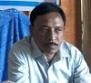 ২৫.মুহাঃ শাহীনুর ইসলামজেলা সমবায় অফিসার২১-১২-০৮ থেকে ২০-০২-১১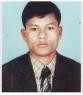 ২৬.মোঃ আব্দলু বারী শাহ্জেলা সমবায় অফিসার(ভারঃ)২০-০২-১১ থেকে ২৪-০৮-১১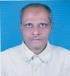 ২৭.মোঃ আতিকুল ইসলামজেলা সমবায় অফিসার২৪-০৮-১১ থেকে ২৯-০৮-১২ছবি পাওয়া যায়নি২৮.মোঃ  আব্দরু রাজ্জাকজেলা সমবায় অফিসার০২-০৯-১২ থেকে ০৬-১১-১৪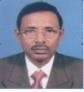 ২৯.মোঃ আব্দলু বারী শাহ্জেলা সমবায় অফিসার(ভারঃ)০৬-১১-১৪ থেকে ০৫-০২-১৫৩০.সুর্পনা পালজেলা সমবায় অফিসার(চঃদাঃ)০৫-০২-১৫ থেকে ০৬-০৯-১৬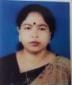 ৩১.মোঃ তহিদুজ্জামান খন্দকারজেলা সমবায় অফিসার(ভারঃ)২২-০৯-১৬ থেকে ২২-০২-১৮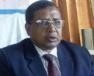 ৩২.মোঃ আনিছুর রহমানজেলা সমবায় অফিসার(ভারঃ)০৬-০৩-১৮ থেকে ৩০-০৫-১৯৩৩.মোঃ তহিদুজ্জামান খন্দকারজেলা সমবায় অফিসার২৭-০৬-২০১৯ থেকে ৩০-১০-২০১৯৩৪.মোঃ ফেরদৌস রহমানজেলা সমবায় অফিসার(ভারঃ)৩০-১০-২০১৯ থেকে ০৯-১১-২০২০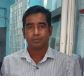 ৩৫.মোঃ শরীফ উদ্দিনজেলা সমবায় অফিসার০৯-১১-২০২০ থেকে ৩১-০৩-২০২২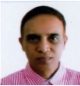 